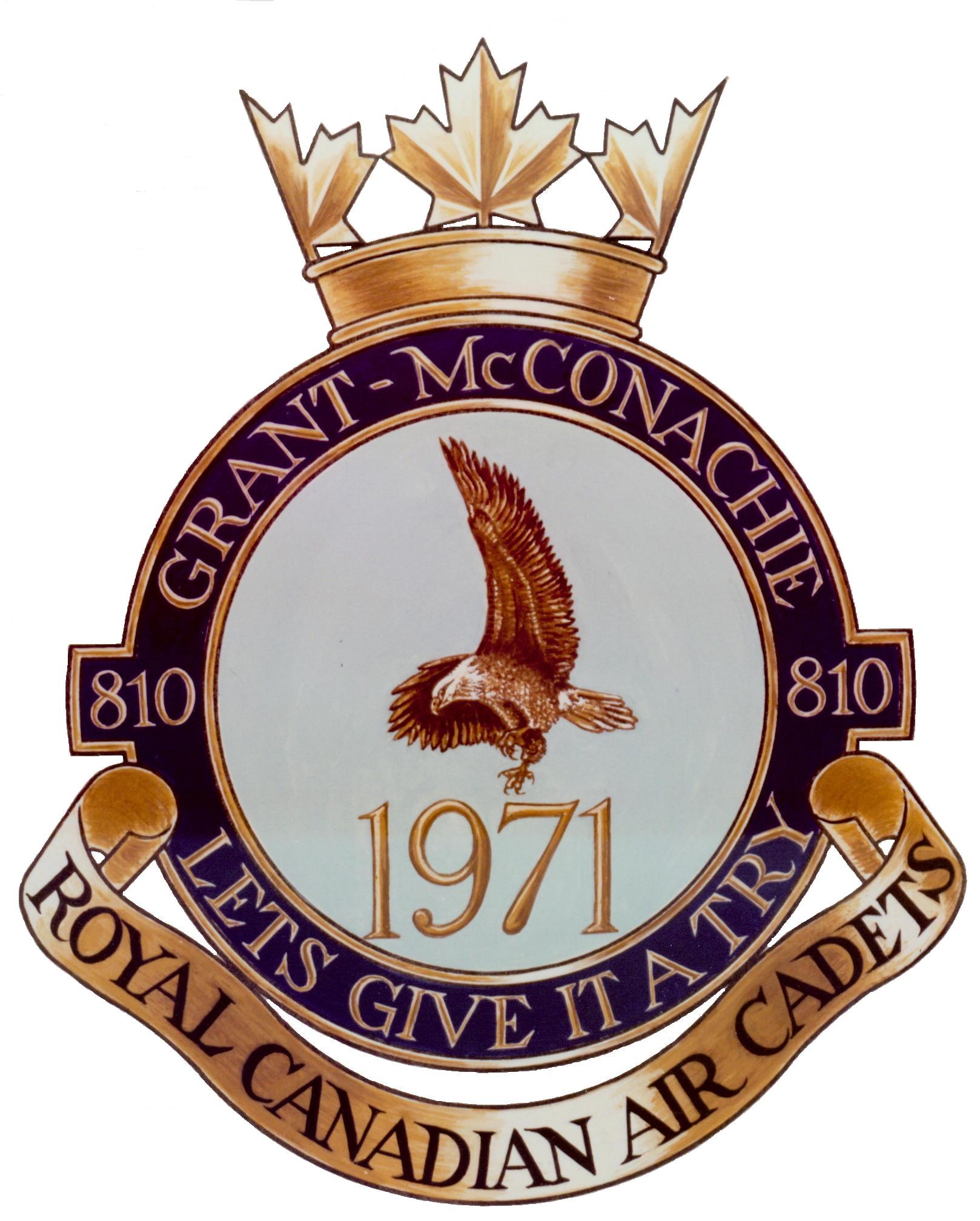 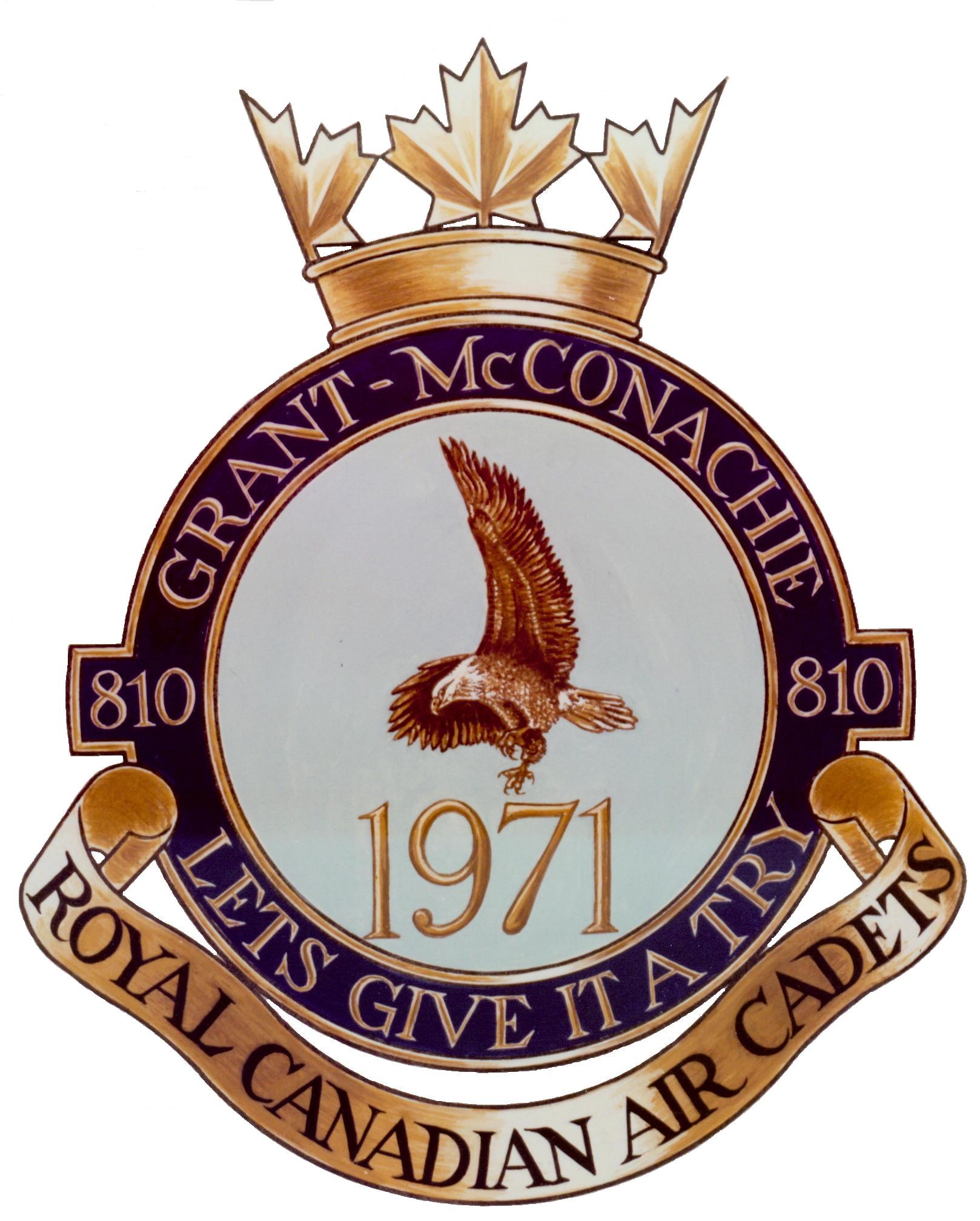 810 GRANT MCCONACHIE SQUADRONSpring Field Exercise 20-22 Apr or 11-13 MayPermission SlipThe field exercises are Mandatory Training and attendance is required.  Due to the size of the unit there will be two spring exercises with half of the unit attending each exercise.  Please circle the exercise the cadet is available to attend or if they do not have a preference and can attend either exercise or if they are not available to attend either exercise.20-22 April	11-13 May	Either	Will Not be AttendingBy my signature, I _________________________________ (print full name) the parent or legal guardian of _________________________________ (print full name), a member of the Royal Canadian Air Cadets, give permission for him/her to attend the training exercise to be conducted at Camp Wright, 130 Km North East of Edmonton on the indicated weekend.  I also guarantee and hereby consent to a luggage search prior to departure to confirm that he/she has the clothing and equipment appropriate, as listed in the Cadet Personal Kit List.________________________________________            _________________________Signature of parent/guardian	DateI, _____________________________________________________,Cadet’s Rank and Full NameIF NOT ATTENDING, PLEASE PROVIDE YOUR REASON:____________________________________________________________________________________________________________________________________________________________________________________________________________________________________________________________DIETARY CONCERNS/RESTRICTIONS________________________________________________________________________________________________________________________________________________________________________MEDICATION____________________________________________________________________________________________________________________________________________________________________________________________________________________________________________________________PHYSICAL RESTRICTIONS/INJURIES (current or in the recent past)________________________________________________________________________________________________________________________________________________________________________May our First Aid Officer administer over‐the‐counter medication if deemed necessary? YES /  NOEMERGENCY CONTACT INFORMATIONName: _______________________________________  Phone Number: _________________________